February2019Abbott Nursery School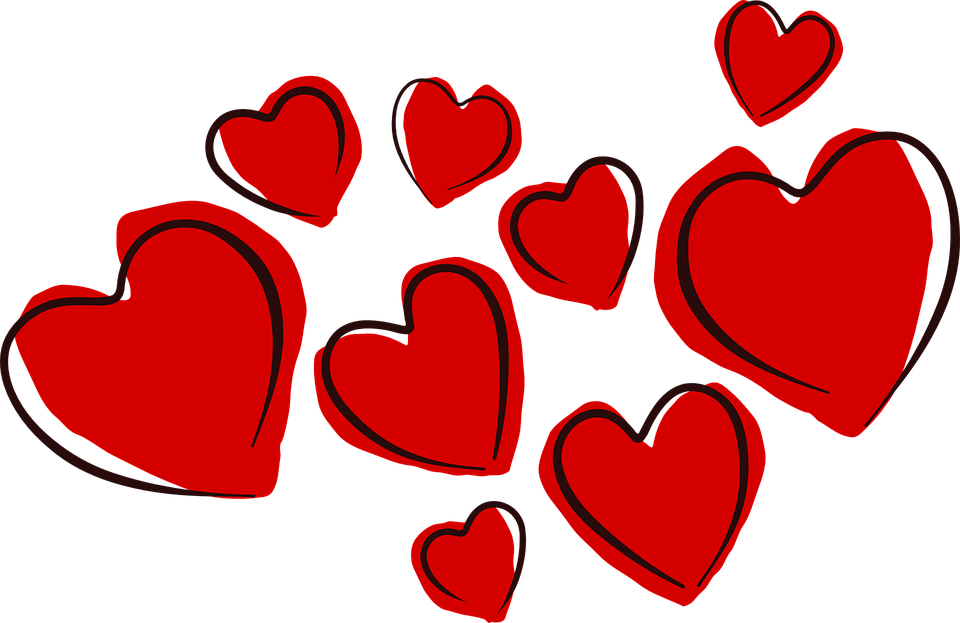 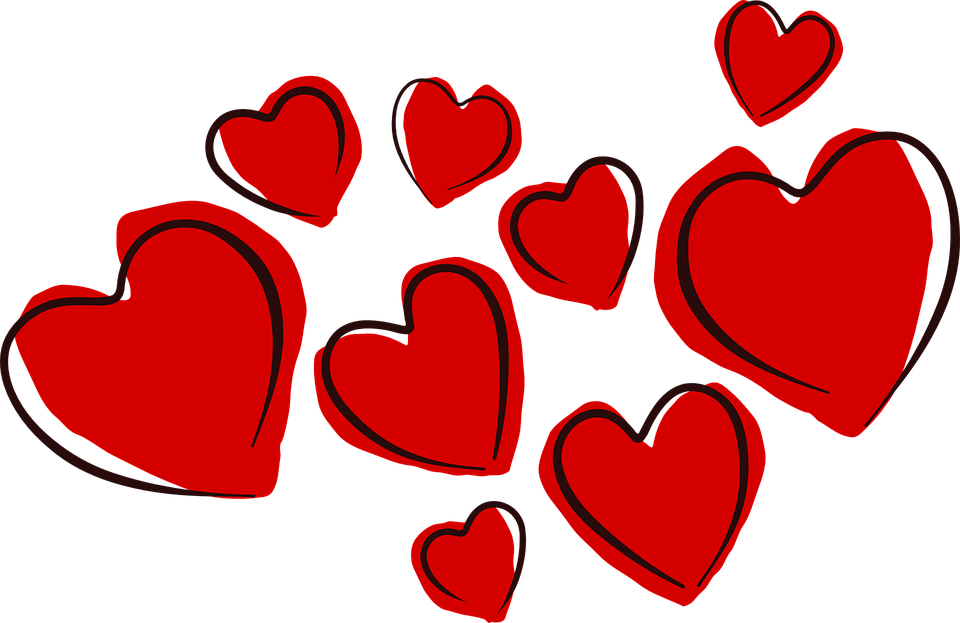 12Parent-Teacher Conferences3456789*Prehistoric PreschoolLegacy Enrollment begins at 9 AMMiss WandaMiss WandaHarris Nature Center VisitsHarris Nature Center Visits10111213141516*Prehistoric PreschoolBook orders are dueBook orders are dueMiss WandaValentine’s Day Party (T/Th & M-Th classes)Valentine’s Day Party (MWF class)17181920212223*Queen of HeartsNO SCHOOL, PRESIDENTS DAY HOLIDAYMiss WandaVision ScreeningMiss WandaVision Screening2425262728*Rainforest RompMiss Wanda*Monthly tuition is due Friday, February 15th.